Open Shut Them
Open, shut them
Open, shut them
Give a little clap Open, shut them
Open, shut them
Lay them in your lapCreep them, creep them
Creep them, creep them
Right up to your chinOpen wide your little mouth…
But do not let them in!Rolle them, roll them
Roll them, roll them
Roll them just like thisShake them, shake them
Shake them, shake them
and blow a little kiss1StretchingWhen I stretch up, I feel so tall. (Reach high)When I bend down, I feel so small. (Bend over)Taller, taller, taller, taller. (Reach up high and higher.)Smaller, smaller, smaller, smaller. (Get low on the floor.)Into a tiny ball. (Sit down.)Row, row, row your boatRow, row, row your boatGently down the streamMerrily, merrily, merrily, merrilyLife is but a dream2Baby’s nap
This is a baby ready for a nap. (hold up index finger)
Lay him down in his mother’s lap. (place finger on open palm of other hand)
Cover him up so he won’t peep. (wrap fingers around finger)
Rock him till he’s fast asleep. (rock hands back and forth)Bears Eat Honey
A bear eats honey (pretend to eat)
He thinks it’s yummy
In his tummy (rub tummy)
But the bees don’t think it’s funny!
Buzzzzzzzzzzzz! (make buzzing noise)3This Is Big
This is big big big       (Hold arms out to side)This is small small small  (Cup hands together)This is short short short   (Hold hands with palms facing each other)This is tall tall tall        (Reach one hand above head)This is fast fast fast    (Circle fists quickly)This is slow slow slow  (Circle fists slowly)This is yes yes yes (Nod)This is no no no (Shake head)Melissa Depper4Round and Round the Garden
Round and round the garden like a teddy bear (swirl finger around palm)One step, two step (walk fingers up child’s arm)Tickle you under there! (tickle child’s underarm)Round and round the haystack (Move fingers in walking motion around child’s tummy) Went the little mouse  One step, two steps, (Walk fingers up body towards neck) Into his little house (Tickle under neck)Round and round the garden
Little bunny goes.
Hippity-hop, hippity-hop
He's gonna get your nose!5Miss Polly had a dollyMiss Polly had a dolly who was sick, sick, sickSo she phoned for the doctor who came quick, quick, quickThe doctor came with his bag and his hatAnd he knocked on the door with a rat-a-tat-tatHe looked at the dolly and he shook his headThen he said “Miss Polly put her straight to bed”He wrote on a paper for a pill, pill, pill“I’ll be back in the morning with my bill, bill, bill”6Teddy Bear, Teddy Bear
Teddy bear, teddy bear, turn around
Teddy bear, teddy bear, touch the ground
Teddy bear, teddy bear, reach up high
Teddy bear, teddy bear, touch the sky
Teddy bear, teddy bear, touch your knees
Teddy bear, teddy bear, sit down please7Once I caught a fish alive1,2,3,4,5 once I caught a fish alive6,7,8,9,10 then I let him go againNow why did you let him go?Because he bit my finger so.Which finger did he bite?This little finger on my right.Construction Worker SongThis is the way we pound our nails, pound our nails, pound our nailsThis is the way we pound our nails, so early in the morningSaw the wood
Turn the screwdriver
Drill a hole
Stack the bricks
Stir the paint
Paint the walls8Humpty DumptyHumpty Dumpty sat on the wallHumpty Dumpty had a great fallAll the king’s horses and all the king’s menCouldn’t put Humpty together againBaa baa black sheepBaa, baa black sheepHave you any wool?Yes sir, yes sirThree bags fullOne for the master and one for the dameAnd one for the little boy who lives down the lane9Here's a ball for baby Here's a ball for baby, Big and soft and round. (Fingertips form a ball) Here is baby's hammer, See how he can pound. (Pound a fist on palm of other hand) Here are baby's teddies, Standing in a row. (Hold ten fingers erect) Here is baby's music, Clapping, clapping so. (Clap hands)Eat an AppleEat an apple (bright right hand to mouth)Save the core (close right hand in fist)Plant the seeds (touch the ground)And grow some more (extend arms up)10Incey Wincey Incey Wincey spider Climbed up the water spoutDown came the rain and Washed poor Incey outOut came the sunshineAnd dried up all the rainSo Incey Wincey spider Climbed up the spout again!11If you're happy and you know it (feeling version)If you're happy and you know it  Clap your hands. Clap, Clap.  If you're happy and you know it  Clap your hands. Clap, Clap. If you're happy and you know it  and you really want to show it  If you're happy and you know it  Clap your hands. Clap, Clap.If you're angry and you know it  Stomp your feet. Stomp, Stomp. If you're sad and you know it  Cry out loud. Boo hoo. If you're scared and you know it  Give a shiver. Brrrr If you're silly and you know it.  Laugh out loud. Ha ha ha If you're friendly and you know it  Wave hello.If you're sleepy and you know it  Give a yawn. Yawn If you're excited and you know it  Shout hurray. Hurray. 12Rock-a-bye your bear Everybody clap, (Clap! Clap! Clap!) Everybody sing, La la la la la! Bow to your partner, Then you turn around Yipee! Hands in the air, Rock-a-bye your bear, Bear's now asleep, Shh! Shh! Shh! Bear's now asleep, Shh! Shh! Shh!13Twinkle, twinkleTwinkle, twinkle, little star How I wonder what you are Up above the world so high Like a diamond in the sky Twinkle, twinkle little star How I wonder what you areWhen the blazing sun is gone When he nothing shines upon Then you show your little light Twinkle, twinkle, all the night Twinkle, twinkle, little star How I wonder what you are14Heads and shoulders, knees and toesHeads and shoulders, knees and toesKnees and toes, knees and toesHeads and shoulders, knees and toesWe all clap hands togetherEyes and ears and mouth and noseMouth and nose, mouth and noseEyes and ears and mouth and noseWe all clap hands together15The wheels on the busThe wheels on the bus go round and round Round and round, round and roundThe wheels on the bus go round and round All through the townThe horn on the bus goes beep, beep, beepBeep, beep, beep, beep, beep, beepThe horn on the bus goes beep, beep, beep All through the townThe wipers on the bus go swish, swish, swishSwish, swish, swish, swish, swish, swishThe wipers on the bus go swish. swish, swishAll through the town The people on the bus go bumpity, bumpBumpity, bump, bumpity, bump The people on the bus go bumpity, bumpAll through the town The wheels on the bus go round and round Round and round, round and roundThe wheels on the bus go round and round All through the town16Grandma’s GlassesThese are Grandma’s glassesThis is Grandma’s hatThis is the way she folds her handsAnd lays them in her lapHere are Grandpa’s glassesAnd here is Grandpa’s hatAnd here’s the way he folds his armsAnd takes a little nap17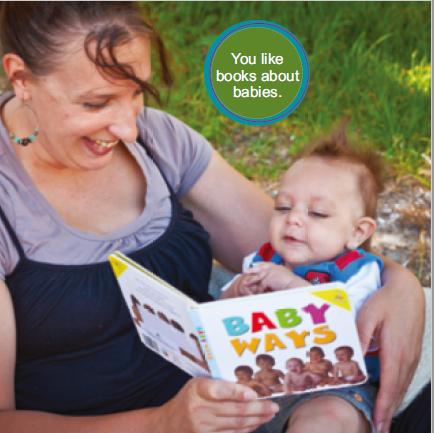 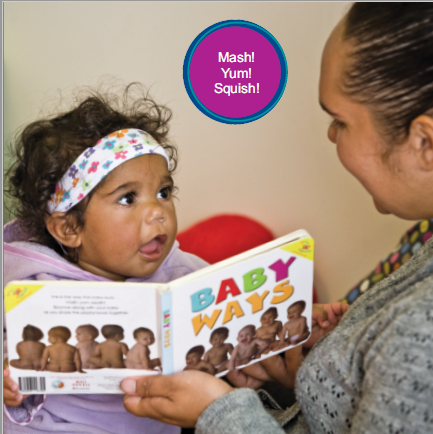 Pictures taken from “Talking together” http://www.health.wa.gov.au/docreg/education/population/child_health/growth_and_development/HP11285_talking_together.pdf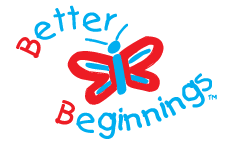 Songs, rhymes and fun for babies and their families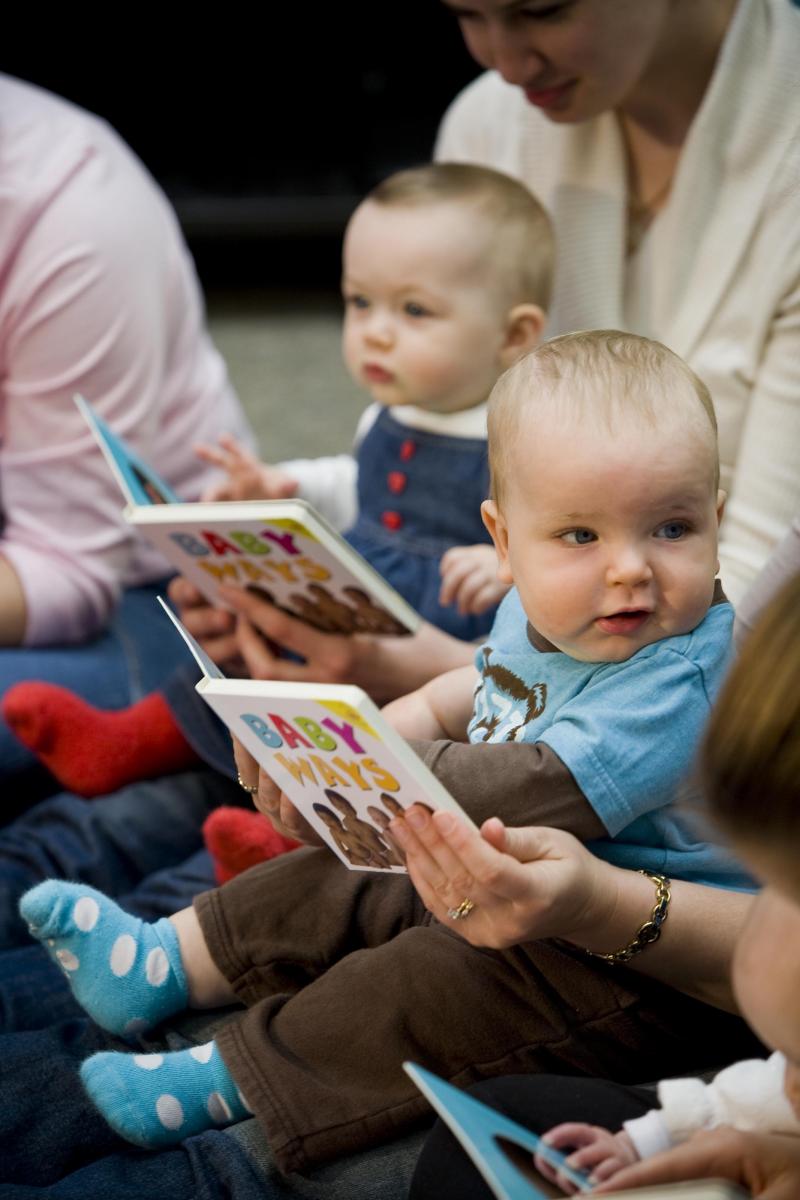 During sessions parents, grandparents and carers sit with their child and the group leader guides everyone through a selection of songs and rhymes. It's noisy, fun and a wonderful chance to learn some new songs for bedtime, bathtime or when you're stuck in the car. Rhymes and songs are great for growing baby brains! 